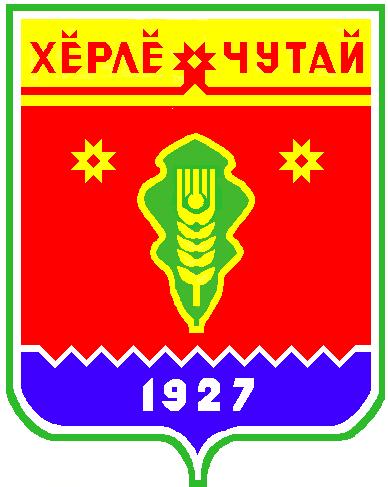 Постановлениеадминистрации Испуханского сельского поселения Красночетайского района Чувашской Республики «О создании единой комиссии по проведению торгов (аукционов, конкурсов) по продаже земельных участков, муниципального имущества и права на заключение договоров аренды земельных участков, муниципального имущества Испуханского сельского поселения Красночетайского района Чувашской Республики»№15                                                                                                 от 11.03.2019 .      Администрация Испуханского сельского поселения Красночетайского района постановляет:1. Создать единую комиссию по проведению торгов (аукционов, конкурсов) по продаже земельных участков, муниципального имущества и права на заключение договоров аренды земельных участков, муниципального имущества Испуханского сельского поселения Красночетайского района Чувашской Республики в следующем составе: Лаврентьева Е.Ф. – глава Испуханского сельского поселения Красночетайского района Чувашской Республики, председатель комиссии; Воронова Г.П. - главный специалист-эксперт администрации Испуханского сельского поселения Красночетайского района Чувашской Республики, заместитель председателя комиссии; Офишкина А.М. - депутат одномандатного избирательного округа №1 Испуханского сельского поселения Красночетайского района Чувашской Республики  (по согласованию), секретарь комиссии. Члены комиссии: Наумова А.А. – ведущий специалист – эксперт отдела экономики, имущественных и земельных отношений  администрации Красночетайского района Чувашской Республики (по согласованию);Елгайкина Н Е. – ведущий бухгалтер КУ «Централизованная бухгалтерия» Красночетайского района Чувашской Республики (по согласованию); Алжейкина Р.И. – депутат одномандатного избирательного округа №2 Испуханского сельского поселения Красночетайского района Чувашской Республики  (по согласованию)». 2. Контроль за исполнением настоящего постановления оставляю за собой.Глава Испуханского сельского поселения                                                                      Е.Ф.Лаврентьева Постановлениеадминистрации Испуханского сельского поселения Красночетайского района Чувашской Республики «О создании профилактических групп по проведению мероприятий по пожарной безопасности в границах населенных пунктов»№16                                                                                        от 11.03.2019 г.      В соответствии Федерального закона  «Об общих принципах организации местного самоуправления в Российской Федерации» от 06.10.2003 г. № 131-ФЗ в целях профилактики пожаров администрация Испуханского сельского поселения  постановляет:      1.Создать профилактическую группу по проведению мероприятий по пожарной безопасности при администрации Испуханского сельского поселения в составе:Лаврентьевой Елены Федоровны  – глава сельского поселения;Горлановой Ираиды Александровны  – заведующий Испуханским СДК (по согласованию);Алжейкиной Раисы Ивановны – депутат сельского поселения (по согласованию);Офишкиной Альбины Михайловны – депутат сельского поселения (по согласованию);Хораськиной Галины Николаевны – депутат сельского поселения (по согласованию);Куропаткиной Галины Николаевны – депутат сельского поселения (по согласованию);Воронова Алексея Ивановича – депутат сельского поселения (по согласованию);Ярабаева Алексея Владимировича – старший инспектор надзорной деятельности и профилактической работы по г. Шумерля, Красночетайскому и Шумерлинскому районам управления надзорной деятельности и профилактической работы Главного управления МЧС России по Чувашской Республике (по согласованию); Таерова Сергея Николаевича – УУП ОП по Красночетайскому району МО (по согласованию);2. Провести в ходе рейдов в период 2019 года проверки и разъяснительную работу с населением, обращая особое внимание на места проживания малоимущих семей, социально неадаптированных групп населения по соблюдению мер безопасности при эксплуатации систем отопления, электроснабжения и газового хозяйства жилых помещений.3. Сведения о проведенной работе предоставлять к 25 числу каждого месяца в отдел надзорной деятельности по г.Шумерля, Красночетайскому и Шумерлинскому районам УНД и ПР ГУ МЧС России по ЧР.5. Контроль за исполнением настоящего постановления оставляю за собой. Глава Испуханского сельского поселения                                       Е.Ф.Лаврентьева Постановлениеадминистрации Испуханского сельского поселения Красночетайского района Чувашской Республики «О внесении изменений в постановление  администрации Испуханского сельского поселения Красночетайского района Чувашской Республики от 27.07.2017 г. №21 «Об утверждении Положения о представлении гражданами, претендующими на замещение должностей муниципальной службы в Испуханском сельском поселении Красночетайского района  Чувашской Республики сведений о доходах, об имуществе и обязательствах имущественного характера, и муниципальными служащими Испуханского сельского поселения Красночетайского района Чувашской Республики сведений о доходах, расходах, об имуществе и обязательствах имущественного характера»№17                                                                                               от 11.03.2019 г.         В соответствие с подпунктом «в» пункта 17 Национального плана противодействия коррупции на 2018-2020 годы, утвержденного Указом Президента Российской Федерации от 29 июня 2018 года №378, администрация Испуханского  сельского поселения Красночетайского района Чувашской Республики  п о с т а н о в л я е т:1. Внести в постановление  администрации Испуханского сельского поселения Красночетайского района Чувашской Республики от 27.07.2017 г. №21 «Об утверждении Положения о представлении гражданами, претендующими на замещение должностей муниципальной службы в Испуханском сельском поселении Красночетайского района  Чувашской Республики сведений о доходах, об имуществе и обязательствах имущественного характера, и муниципальными служащими Испуханского сельского поселения Красночетайского района Чувашской Республики сведений о доходах, расходах, об имуществе и обязательствах имущественного характера» следующее изменение:- в пункте 3 приложения №1 после слов «форме справки» дополнить словами «с использованием специального программного обеспечения «Справки БК»:».2. Настоящее постановление вступает в силу после опубликования в информационном издании «Вестник Испуханского сельского поселения».Глава Испуханского сельского поселения                                         Е.Ф.ЛаврентьеваПостановлениеадминистрации Испуханского сельского поселения Красночетайского района Чувашской Республики «О назначении публичных слушаний по обсуждению проекта решения Собрания депутатов сельского поселения 2О внесении изменений в Устав Испуханского сельского поселения Красночетайского района Чувашской Республики»№18                                                                                от 11.03.2019 г. В соответствии с  Федеральным законом  от 06 октября 2003 года № 131-ФЗ «Об общих принципах организации местного самоуправления в Российской Федерации»,  Законом Чувашской Республики от 18 октября 2004 года № 19 «Об организации местного самоуправления в Чувашской Республике» и Уставом Испуханского сельского поселения Красночетайского района Чувашской Республики администрация Испуханского сельского поселения постановляет:            1. Назначить публичные слушания по обсуждению проекта  решения Собрания депутатов Испуханского сельского поселения  «О внесении изменений в Устав Испуханского сельского поселения Красночетайского района Чувашской Республики» на   11 апреля 2019 года в 17.00 часов в зале заседаний администрации сельского поселения       2. Опубликовать настоящее постановление и  проект  решения Собрания депутатов сельского поселения  «О внесении изменений в Устав Испуханского сельского поселения Красночетайского района Чувашской Республики» в периодическом печатном издании «Вестник Испуханского сельского поселения».Глава Испуханского сельского поселения                                               Е.Ф.ЛаврентьеваП Р О Е К Т решения Собрания депутатов Испуханского сельского поселения Красночетайского района Чувашской Республики О   внесении   изменений  в   Устав Испуханского сельского поселенияКрасночетайского                 района Чувашской                     Республики      Собрание депутатов Испуханского  сельского поселения Красночетайского района Чувашской Республики решило:	1. Внести в Устав  Испуханского сельского поселения Красночетайского района Чувашской Республики, принятый решением Собрания депутатов Испуханского сельского поселения Красночетайского района Чувашской Республики от 29.06.2012  № 1, (в редакции решений Собрания депутатов Испуханского сельского поселения от 15.03.2013 №2, 19.07.2013 №1, 26.11.2013 №1, 31.03.2014 №1, 14.11.2014  №1, 08.06.2015  №1, 11.12.2015 №1, 18.03.2016  №3, 11.08.2016  №1, 30.03.2017  №1, 27.09.2017 №1, 05.02.2018 №1, 07.09.2018 №1)) следующие изменения:	1) в абзаце первом части 3 статьи 6 слова «в периодическом печатном издании «Вестник Испуханского сельского поселения» исключить;дополнить абзацами следующего содержания:«Официальным опубликованием муниципального правового акта или соглашения, заключенного между органами местного самоуправления, считается первая публикация его полного текста в периодическом печатном издании  «Вестник Испуханского сельского поселения», распространяемом в Испуханском сельском поселении.Для официального опубликования (обнародования) муниципальных правовых актов Испуханское сельское поселение вправе также использовать сетевое издание. В случае опубликования (размещения) полного текста муниципального правового акта в официальном сетевом издании объемные графические и табличные приложения к нему в печатном издании могут не приводиться.»;2) пункт 22 статьи 7 дополнить словами «, направление уведомления о соответствии указанных в уведомлении о планируемых строительстве или реконструкции объекта индивидуального жилищного строительства или садового дома (далее - уведомление о планируемом строительстве) параметров объекта индивидуального жилищного строительства или садового дома установленным параметрам и допустимости размещения объекта индивидуального жилищного строительства или садового дома на земельном участке, уведомления о несоответствии указанных в уведомлении о планируемом строительстве параметров объекта индивидуального жилищного строительства или садового дома установленным параметрам и (или) недопустимости размещения объекта индивидуального жилищного строительства или садового дома на земельном участке, уведомления о соответствии или несоответствии построенных или реконструированных объекта индивидуального жилищного строительства или садового дома требованиям законодательства о градостроительной деятельности при строительстве или реконструкции объектов индивидуального жилищного строительства или садовых домов на земельных участках, расположенных на территориях поселений, принятие в соответствии с гражданским законодательством Российской Федерации решения о сносе самовольной постройки, решения о сносе самовольной постройки или ее приведении в соответствие с предельными параметрами разрешенного строительства, реконструкции объектов капитального строительства, установленными правилами землепользования и застройки, документацией по планировке территории, или обязательными требованиями к параметрам объектов капитального строительства, установленными федеральными законами (далее также - приведение в соответствие с установленными требованиями), решения об изъятии земельного участка, не используемого по целевому назначению или используемого с нарушением законодательства Российской Федерации, осуществление сноса самовольной постройки или ее приведения в соответствие с установленными требованиями в случаях, предусмотренных Градостроительным кодексом Российской Федерации»;                      3)   пункт 14 части 1 статьи 8 изложить в следующей редакции:«14)  осуществление деятельности по обращению с животными без владельцев, обитающими на территории поселения;»;          4) дополнить статьей 18.1  следующего содержания:«Статья 18.1. Староста сельского населенного пункта1. Для организации взаимодействия органов местного самоуправления Испуханского сельского поселения и жителей сельского населенного пункта при решении вопросов местного значения в сельском населенном пункте, расположенном в сельском поселении, может назначаться староста сельского населенного пункта.2. Староста сельского населенного пункта назначается Собранием депутатов Испуханского сельского поселения по представлению схода граждан сельского населенного пункта из числа лиц, проживающих на территории данного сельского населенного пункта и обладающих активным избирательным правом.3. Староста сельского населенного пункта не является лицом, замещающим государственную должность, должность государственной гражданской службы, муниципальную должность или должность муниципальной службы, не может состоять в трудовых отношениях и иных непосредственно связанных с ними отношениях с органами местного самоуправления.4. Старостой сельского населенного пункта не может быть назначено лицо:1) замещающее государственную должность, должность государственной гражданской службы, муниципальную должность или должность муниципальной службы;2) признанное судом недееспособным или ограниченно дееспособным;3) имеющее непогашенную или неснятую судимость.5. Срок полномочий старосты сельского населенного пункта составляет 5 лет. Полномочия старосты сельского населенного пункта прекращаются досрочно по решению Собрания депутатов Испуханского сельского поселения, в состав которого входит данный сельский населенный пункт, по представлению схода граждан сельского населенного пункта, а также в случаях, установленных пунктами 1 - 7 части 10 статьи 40 Федерального закона «Об общих принципах организации местного самоуправления в Российской Федерации».6. Староста сельского населенного пункта для решения возложенных на него задач:1) взаимодействует с органами местного самоуправления, муниципальными предприятиями и учреждениями и иными организациями по вопросам решения вопросов местного значения в сельском населенном пункте;2) взаимодействует с населением, в том числе посредством участия в сходах, собраниях, конференциях граждан, направляет по результатам таких мероприятий обращения и предложения, в том числе оформленные в виде проектов муниципальных правовых актов, подлежащие обязательному рассмотрению органами местного самоуправления;3) информирует жителей сельского населенного пункта по вопросам организации и осуществления местного самоуправления, а также содействует в доведении до их сведения иной информации, полученной от органов местного самоуправления;4) содействует органам местного самоуправления в организации и проведении публичных слушаний и общественных обсуждений, обнародовании их результатов в сельском населенном пункте.7. Гарантии деятельности и иные вопросы статуса старосты сельского населенного пункта устанавливаются решением Собрания депутатов Испуханского сельского поселения в соответствии с законом Чувашской Республики.»;            5) статью 60 дополнить частью 6 следующего содержания:«6. Официальное опубликование Устава Испуханского сельского  поселения, решения Собрания депутатов Испуханского сельского  поселения о внесении в Устав Испуханского сельского  поселения изменений и (или) дополнений также осуществляется посредством опубликования (размещения) на портале Министерства юстиции Российской Федерации «Нормативные правовые акты в Российской Федерации» (http://pravo-minjust.ru, http://право-минюст.рф) в информационно-телекоммуникационной сети «Интернет».».Настоящее решение вступает в силу после его государственной регистрации и официального опубликования. Председатель Собрания депутатовИспуханского  сельского поселения                                                                   Р.И.Алжейкина       Глава Испуханского  сельского поселения                                                      Е.Ф.Лаврентьева